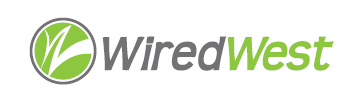 AgendaWiredWest Board of Directors and Executive Committee MeetingOnline Wednesday, June 19, 2021, 6:30 pmJoin Zoom Meeting on your computerhttps://us02web.zoom.us/j/85143188312?pwd=VFNrVjQ0QVVRNVloODBhaXBhZ0gvQT09Meeting ID: 851 4318 8312 Passcode: 1S1Z9iOr Dial in telephone: +1 929 205 6099 US (New York)Meeting ID: 851 4318 8312 Password: 538720Approval of the warrant by Executive Committee					 	 5 minutesApproval of Minutes										 5 minutes  April 21, 2021 Report from the Executive Director								10 minutesVote on electronic payments									10 minutesJim Drawe proposes that recurring bills to WiredWest be paid electronically. Discussion and vote.Finance Report 											10 minutesRefund status											 5 minutesExecutive Session										10 minutesTown updates											15 minutesOther business which could not be reasonably foreseen within 48 hours of meetingNote: next EC meeting is on Thursday, May 6Confirm next BoD meetings							 May 19 6:30pmJune 16 6:30pmFuture - every 3rd Wednesday at 6:30pmAdjourn 